Electronic Supplementary Material (ESM)The following five figures represent the PTG subscales for the interaction of Gender X Profession. All the interactions are significant with p < 0.05 or lower. Supplementary Figure 2. Interaction of Gender X Profession regarding PTG – relating to others subscale. 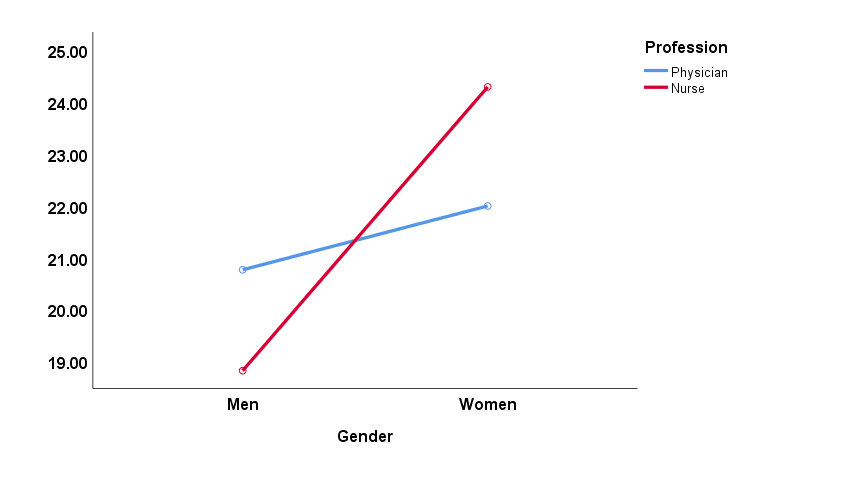 Supplementary Figure 3. Interaction of Gender X Profession regarding PTG – new possibilities subscale.                                                                                                          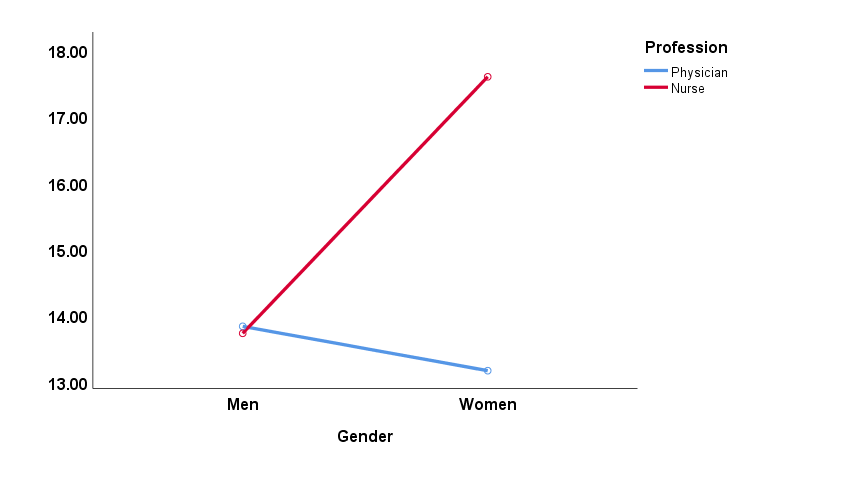 Supplementary Figure 4. Interaction of Gender X Profession regarding PTG – personal strength subscale. 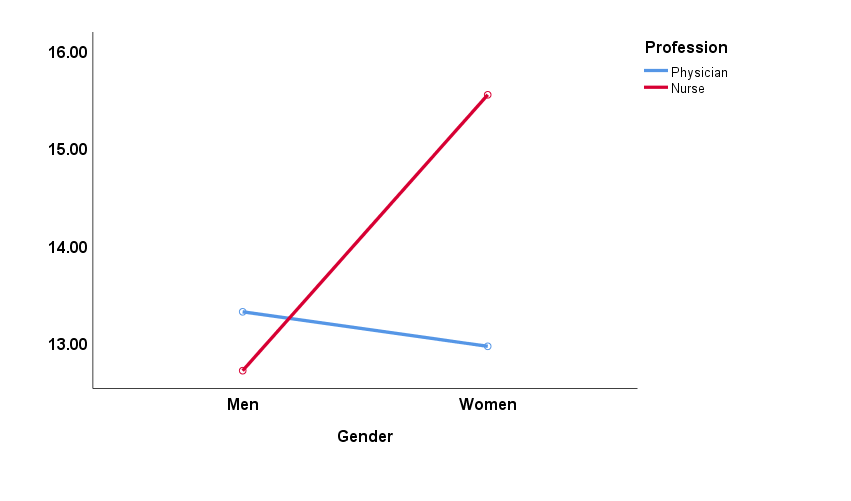 Supplementary Figure 5. Interaction of Gender X Profession regarding PTG – spiritual change subscale. 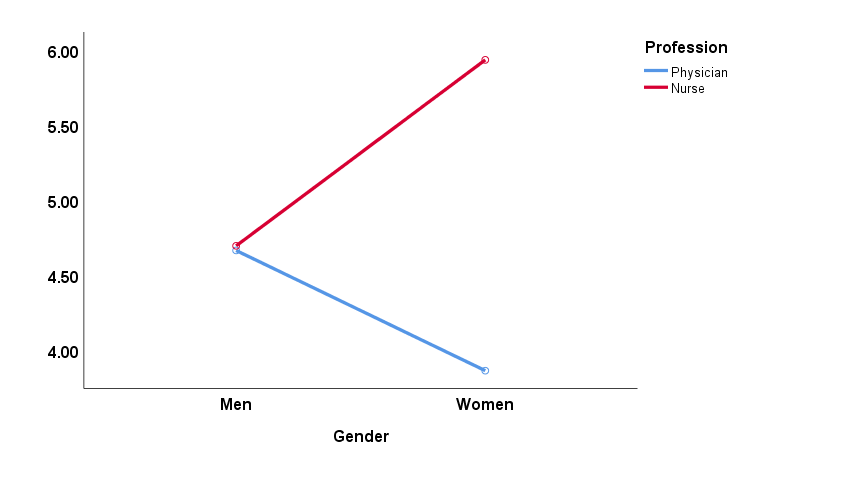 Supplementary Figure 6. Interaction of Gender X Profession regarding PTG – appreciation of life subscale. 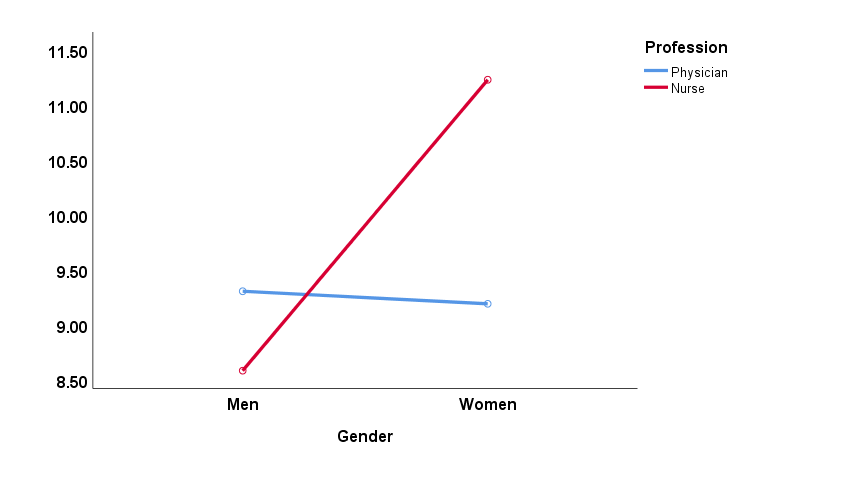 